Academy Council TRAINING RECORD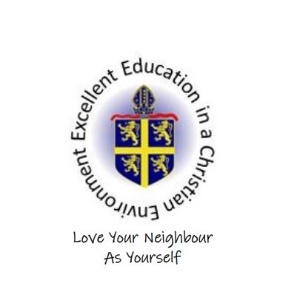 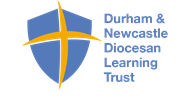 2021/2022Training CourseGovernorDateKCSIEAll governorsSept 21Abuse AwarenessAll governorsSept 21CSE AwarenessAll governorsSept 21Safeguarding Intro.All governorsSept 21RadicalisationAll governorsOct 21Annual E Safety Top UpAll governorsOct 21Mental WellbeingAll governorsOct 21Social MediaAll governorsOct 21